 A Budapest Főváros XVIII. Kerület     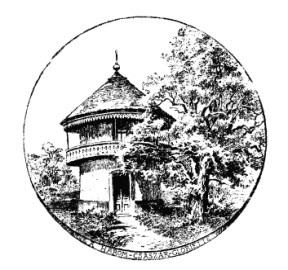 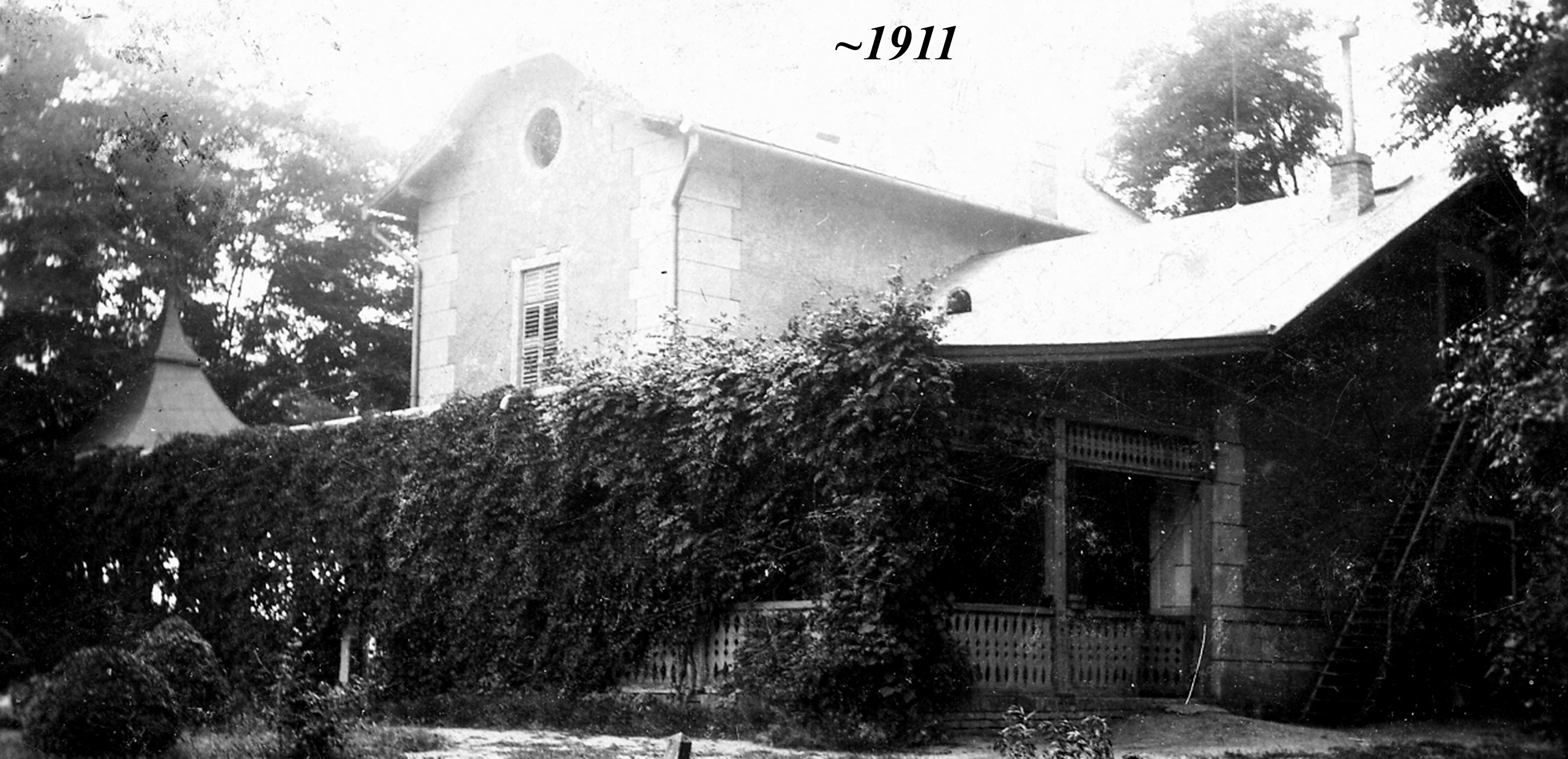                                Pestszentlőrinc-Pestszentimre Önkormányzat                                             Képviselő-Testületének                                       Települési Értéktár Bizottságaa Budapest, XVIII. ker. Települési Értéktár Bizottság2016. március 31-én (csütörtök) 15.00 órakor kezdődő megbeszéléseHelyszín: Tomory Lajos Pedagógiai és Helytörténeti gyűjtemény Múzeumsarok kiállítóterme,1183 Szent Lőrinc sétány 2. J e g y z ő k ö n y vRésztvevők:       Tóth Kálmán                            bizottság elnökedr. Heilauf Zsuzsanna              bizottsági tagKardos Gábor                           bizottsági tagPándy Tamás                            bizottsági tagNapirendi pontok:1./  A 2016. évi Munkaterv - feladatok2./ Aktuális kérdések (havonta megbeszélések keretében)    3./ Egyebek1./ A 2016. évi véglegesített Munkatervet a Bizottság elfogadta2./ Aktuális kérdések:--- a véglegesített 2016.évi Munkaterv megküldése Galgóczy Zoltán alpolgármesternek,     a Munkatervben megfogalmazott javaslatok megbeszélése érdekében időpont kérése, --- tájékoztató a Herrich-Kiss villa felújítási munkáiról, Közgyűjteményi Fejlesztés pályázati      források bevonásával--- megjelentek az EMMI által kiírt, az önkormányzati fenntartású muzeális intézmények     szakmai támogatására szóló Kubinyi Ágoston program 2016-os pályázatai. Tájékoztatás     a lehetőségekről.     Összegző feljegyzések összeállítása Ughy Attila polgármester és Galgóczy Zoltán      alpolgármester részére,--- a régi izraelita temető felújítási munkái, emlékpark létrehozásának lehetőségei,--- kerületünk rendszerváltás utáni 25 éves történeti emlékanyagát összegző Emlékkönyv     összeállítási munkáinak részeredményei, további feladatok,--- az I. Világháború – a Nagy Háború kerületi vonatkozású emlékanyaga - az összegző      kiadvány és kapcsolódó feladatok, Pestszentlőrinc és Pestszentimre korabeli emlékanyaga     1918. végéig, a Historia Domus kapcsolódó anyagai, az imrei katonai bevonulások      tengerészeti vonatkozásai,--- a Pestszentimrei Református Gyülekezet 100 éves évfordulója, kapcsolódó feladatok,--- engedély az Értéktár Bizottság fejlécén lévő pestszentimrei logo grafikus elkészítésére.Budapest, 2016. március 31.                                              Tóth Kálmán                                                                                          a Bizottság elnöke sk.       